Ο ΠΡΟΣΦΕΡΩΝΥΠΟΓΡΑΦΗ - ΣΦΡΑΓΙΔΑ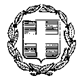 ΕΛΛΗΝΙΚΗ ΔΗΜΟΚΡΑΤΙΑΝΟΜΟΣ ΧΙΟΥ ΔΗΜΟΣ ΧΙΟΥΔ/ΝΣΗ ΤΕΧΝΙΚΩΝ ΥΠΗΡΕΣΙΩΝΑΡΙΘΜΟΣ ΜΕΛΕΤΗΣ: 2017/90ΠΡΟΜΗΘΕΙΑ ΑΓΩΝΙΣΤΙΚΟΥ ΚΑΙ ΗΛΕΚΤΡΟΝΙΚΟΥ ΕΞΟΠΛΙΣΜΟΥ ΗΛΕΚΤΡΟΝΙΚΟΥ ΣΥΣΤΗΜΑΤΟΣ ΧΡΟΝΟΜΕΤΡΗΣΗΣ ΓΙΑ ΤΟ ΙΩΝΙΚΟ ΚΟΛΥΜΒΗΤΗΡΙΟΠΡΟΫΠΟΛΟΓΙΣΜΟΣ: 283.064,51€ με Φ.Π.Α. 17% ΕΝΤΥΠΟ ΟΙΚΟΝΟΜΙΚΗΣ ΠΡΟΣΦΟΡΑΣΕΝΤΥΠΟ ΟΙΚΟΝΟΜΙΚΗΣ ΠΡΟΣΦΟΡΑΣΕΝΤΥΠΟ ΟΙΚΟΝΟΜΙΚΗΣ ΠΡΟΣΦΟΡΑΣΕΝΤΥΠΟ ΟΙΚΟΝΟΜΙΚΗΣ ΠΡΟΣΦΟΡΑΣΕΝΤΥΠΟ ΟΙΚΟΝΟΜΙΚΗΣ ΠΡΟΣΦΟΡΑΣΕΝΤΥΠΟ ΟΙΚΟΝΟΜΙΚΗΣ ΠΡΟΣΦΟΡΑΣΑ. ΗΛΕΚΤΡΟΝΙΚΟΣ ΑΓΩΝΙΣΤΙΚΟΣ ΕΞΟΠΛΙΣΜΟΣΑ. ΗΛΕΚΤΡΟΝΙΚΟΣ ΑΓΩΝΙΣΤΙΚΟΣ ΕΞΟΠΛΙΣΜΟΣΑ. ΗΛΕΚΤΡΟΝΙΚΟΣ ΑΓΩΝΙΣΤΙΚΟΣ ΕΞΟΠΛΙΣΜΟΣΑ. ΗΛΕΚΤΡΟΝΙΚΟΣ ΑΓΩΝΙΣΤΙΚΟΣ ΕΞΟΠΛΙΣΜΟΣΑ. ΗΛΕΚΤΡΟΝΙΚΟΣ ΑΓΩΝΙΣΤΙΚΟΣ ΕΞΟΠΛΙΣΜΟΣΑ. ΗΛΕΚΤΡΟΝΙΚΟΣ ΑΓΩΝΙΣΤΙΚΟΣ ΕΞΟΠΛΙΣΜΟΣα.αΕΙΔΟΣΠΟΣΟΤ.Μ.Μ.ΤΙΜΗΣΥΝΟΛΟ1Ηλεκτρονικοί βατήρες εκκίνησης κολύμβησης20Τεμ.2Ειδική ανοξείδωτη υποδομή στήριξης βατήρων20Τεμ.3Σύστημα εκκίνησης υπτίου10Τεμ.(τιμή συστήματος) ΜΕΡΙΚΟ ΣΥΝΟΛΟ Α: (τιμή συστήματος) ΜΕΡΙΚΟ ΣΥΝΟΛΟ Α: Φ.Π.Α. 17% :Φ.Π.Α. 17% :ΓΕΝΙΚΟ ΣΥΝΟΛΟ Α:ΓΕΝΙΚΟ ΣΥΝΟΛΟ Α:€€€€Β. ΗΛΕΚΤΡΟΝΙΚΟΣ ΕΞΟΠΛΙΣΜΟΣ ΧΡΟΝΟΜΕΤΡΗΣΗΣ ΚΟΛΥΜΒΗΣΗΣΒ. ΗΛΕΚΤΡΟΝΙΚΟΣ ΕΞΟΠΛΙΣΜΟΣ ΧΡΟΝΟΜΕΤΡΗΣΗΣ ΚΟΛΥΜΒΗΣΗΣΒ. ΗΛΕΚΤΡΟΝΙΚΟΣ ΕΞΟΠΛΙΣΜΟΣ ΧΡΟΝΟΜΕΤΡΗΣΗΣ ΚΟΛΥΜΒΗΣΗΣΒ. ΗΛΕΚΤΡΟΝΙΚΟΣ ΕΞΟΠΛΙΣΜΟΣ ΧΡΟΝΟΜΕΤΡΗΣΗΣ ΚΟΛΥΜΒΗΣΗΣΒ. ΗΛΕΚΤΡΟΝΙΚΟΣ ΕΞΟΠΛΙΣΜΟΣ ΧΡΟΝΟΜΕΤΡΗΣΗΣ ΚΟΛΥΜΒΗΣΗΣΒ. ΗΛΕΚΤΡΟΝΙΚΟΣ ΕΞΟΠΛΙΣΜΟΣ ΧΡΟΝΟΜΕΤΡΗΣΗΣ ΚΟΛΥΜΒΗΣΗΣα.αΕΙΔΟΣΠΟΣΟΤ.Μ.Μ.ΤΙΜΗΣΥΝΟΛΟ1Ηλεκτρονικό χρονόμετρο κολύμβησης & Laptop1Τεμ.2Ηλεκτρονικές πλάκες αφής22Τεμ.3Ηχητικό σύστημα εκκίνησης με ηχεία1Σετ4Καλωδιώσεις-διακλαδωτήρες2Σετ5Καρότσι μεταφοράς πλακών αφής2Τεμ.(τιμή συστήματος) ΜΕΡΙΚΟ ΣΥΝΟΛΟ Β: (τιμή συστήματος) ΜΕΡΙΚΟ ΣΥΝΟΛΟ Β: Φ.Π.Α. 17% :Φ.Π.Α. 17% :ΓΕΝΙΚΟ ΣΥΝΟΛΟ Β:ΓΕΝΙΚΟ ΣΥΝΟΛΟ Β:€€€€Γ. ΗΛΕΚΤΡΟΝΙΚΟΣ ΠΙΝΑΚΑΣ ΑΠΟΤΕΛΕΣΜΑΤΩΝΓ. ΗΛΕΚΤΡΟΝΙΚΟΣ ΠΙΝΑΚΑΣ ΑΠΟΤΕΛΕΣΜΑΤΩΝΓ. ΗΛΕΚΤΡΟΝΙΚΟΣ ΠΙΝΑΚΑΣ ΑΠΟΤΕΛΕΣΜΑΤΩΝΓ. ΗΛΕΚΤΡΟΝΙΚΟΣ ΠΙΝΑΚΑΣ ΑΠΟΤΕΛΕΣΜΑΤΩΝΓ. ΗΛΕΚΤΡΟΝΙΚΟΣ ΠΙΝΑΚΑΣ ΑΠΟΤΕΛΕΣΜΑΤΩΝΓ. ΗΛΕΚΤΡΟΝΙΚΟΣ ΠΙΝΑΚΑΣ ΑΠΟΤΕΛΕΣΜΑΤΩΝα.αΕΙΔΟΣΠΟΣΟΤ.Μ.Μ.ΤΙΜΗΣΥΝΟΛΟ1Ηλεκτρονικός πίνακας αποτελεσμάτων & υποδομή στήριξης1Τεμ.(τιμή συστήματος) ΜΕΡΙΚΟ ΣΥΝΟΛΟ Γ: (τιμή συστήματος) ΜΕΡΙΚΟ ΣΥΝΟΛΟ Γ: Φ.Π.Α. 17% :Φ.Π.Α. 17% :ΓΕΝΙΚΟ ΣΥΝΟΛΟ Γ:ΓΕΝΙΚΟ ΣΥΝΟΛΟ Γ:€€€€ΓΕΝΙΚΟ ΣΥΝΟΛΟ (χωρίς Φ.ΠΑ.) Α+Β+Γ =…………………….€          ΓΕΝΙΚΟ ΣΥΝΟΛΟ (χωρίς Φ.ΠΑ.) Α+Β+Γ =…………………….€          ΓΕΝΙΚΟ ΣΥΝΟΛΟ (χωρίς Φ.ΠΑ.) Α+Β+Γ =…………………….€          ΓΕΝΙΚΟ ΣΥΝΟΛΟ (χωρίς Φ.ΠΑ.) Α+Β+Γ =…………………….€          ΓΕΝΙΚΟ ΣΥΝΟΛΟ (χωρίς Φ.ΠΑ.) Α+Β+Γ =…………………….€          ΓΕΝΙΚΟ ΣΥΝΟΛΟ (χωρίς Φ.ΠΑ.) Α+Β+Γ =…………………….€          ΓΕΝΙΚΟ ΣΥΝΟΛΟ (συμπεριλαμβανομένου Φ.Π.Α.) Α+Β+Γ =…………………….€          ΓΕΝΙΚΟ ΣΥΝΟΛΟ (συμπεριλαμβανομένου Φ.Π.Α.) Α+Β+Γ =…………………….€          ΓΕΝΙΚΟ ΣΥΝΟΛΟ (συμπεριλαμβανομένου Φ.Π.Α.) Α+Β+Γ =…………………….€          ΓΕΝΙΚΟ ΣΥΝΟΛΟ (συμπεριλαμβανομένου Φ.Π.Α.) Α+Β+Γ =…………………….€          ΓΕΝΙΚΟ ΣΥΝΟΛΟ (συμπεριλαμβανομένου Φ.Π.Α.) Α+Β+Γ =…………………….€          ΓΕΝΙΚΟ ΣΥΝΟΛΟ (συμπεριλαμβανομένου Φ.Π.Α.) Α+Β+Γ =…………………….€          